БЕРЕЗАНСЬКА МІСЬКА РАДАКИЇВСЬКОЇ ОБЛАСТІ(сьоме скликання)РІШЕННЯПро передачу у приватну власність земельних ділянок громадянамВідповідно до ст. 26  Закону України «Про місцеве самоврядування в Україні», керуючись ст.41 Конституції України, ст.ст. 12, 33, 36, 40, 81, 116, 118, 120, 121, 186, 1861  Земельного кодексу України,  ст.ст. 22, 25, 26, 50, 55 Закону України  «Про землеустрій», ст.ст. 4-1 Закону України «Про державну реєстрацію речових прав на нерухоме майно та їх обтяжень» розглянувши заяви громадян міська радаВИРІШИЛА:1. Затвердити проекти землеустрою щодо відведення земельних ділянок у власність та передати земельні ділянки у приватну власність громадянам для будівництва і обслуговування житлових будинків, господарських будівель і споруд (присадибні ділянки) та для ведення особистого селянського господарства згідно із додатком 1.2. Затвердити технічні документації із землеустрою щодо встановлення (відновлення) меж та передати земельні ділянки у приватну власність громадянам для будівництва і обслуговування житлових будинків, господарських будівель і споруд (присадибні ділянки), для ведення особистого селянського господарства та для ведення товарного сільськогосподарського виробництва згідно із додатком 2.          3. Безкоштовно передати земельні ділянки у приватну власність для будівництва і обслуговування житлових будинків, господарських будівель і споруд (присадибні ділянки), для ведення особистого селянського господарства та для ведення товарного сільськогосподарського виробництва згідно із додатком  3.4. Громадяни, які одержали земельні ділянки у приватну власність, повинні використовувати їх за цільовим призначенням, дотримуючись вимог Земельного кодексу України.5.  Внести відповідні зміни в земельно-кадастрову документацію згідно із додатками 1, 2, 3.6. Громадянам зареєструвати право власності на земельні ділянки  відповідно до вимог чинного законодавства України.7. Контроль за виконанням даного рішення покласти на постійну комісію міської ради з питань агропромислового комплексу, земельних відносин, будівництва, архітектури, інфраструктури та інвестицій, комунальної власності, екології, благоустрою та заступника міського голови Мосінзову І.О.Секретар ради                                                           Олег СИВАКм. Березань 25.06.2020 року№ 1050-89-VІІДодаток  1  до рішення міської ради від 25.06.2020 року  № 1050-89-VІІСписок громадян, яким затверджено проекти землеустрою щодо відведення земельних ділянок  у власність та передані  земельні ділянки у приватну власність громадянам для будівництва і обслуговування житлових будинків, господарських будівель і споруд (присадибні ділянки) та для ведення особистого селянського господарстваСекретар ради                                                                         Олег СИВАКДодаток  2  до рішення міської ради  від 25.06.2020 року  № 1050-89-VІІСписок громадян, яким затверджено технічні документації із землеустрою щодо встановлення (відновлення) меж та передані земельні ділянки у приватну власність громадянам для будівництва і обслуговування житлових будинків, господарських будівель і споруд (присадибні ділянки) та для ведення товарного сільськогосподарського виробництваСекретар ради                                                                         Олег СИВАКДодаток  3 до рішення міської ради від 25.06.2020 року  № 1050-89-VІІСписок громадян, яким безкоштовно передано земельні ділянки у приватну власність для будівництва і обслуговування житлових будинків, господарських будівель і споруд (присадибні ділянки), для ведення особистого селянського господарства та для ведення товарного сільськогосподарського виробництваСекретар ради                                                                         Олег СИВАК              Пояснювальна записка до рішення«Про передачу у приватну власність земельних ділянок громадянам»Пояснювальна записка підготовлена відповідно до ст.23 Регламенту Березанської міської ради.          Рішення підготовлено відповідно до Земельного кодексу України, Закону України «Про землеустрій», Закону України «Про Державний земельний кадастр», ст.26 Закону України “Про місцеве самоврядування в Україні”, керуючись ст.41 Конституції України, ст. ст. 4-1 Закону України «Про державну реєстрацію речових прав на нерухоме майно та їх обтяжень» на підставі звернень громадян та розробленої документації із землеустрою.Пункт 1 рішення стосовно затвердження проектів землеустрою щодо відведення земельних ділянок та передачі у власність підготовлено відповідно до ст.ст.12,22,116,118,121,122,186 Земельного кодексу України.Пункти 2, 3 рішення стосовно затвердження технічної документації із землеустрою щодо встановлення (відновлення) меж та передачі земельних ділянок у власність громадянам підготовлені відповідно до ст.ст.12,40,89,120,121,122, 186 Земельного кодексу України, ст.55 Закону України «Про землеустрій», ст.16 Закону України «Про Державний земельний кадастр», враховуючи те, що земельні ділянки перебувають у користуванні громадян та на земельних ділянках розміщене майно, що являється власністю громадян.Заступник начальника управління -                                      Інна БОЖОК начальник відділу 	з				             	земельних питань управління містобудування, архітектури та землекористуваннявиконавчого комітетуБерезанської міської ради№ п\пПрізвище, ім’я по-батьковіАдреса проживанняАдреса земельної ділянки№Кадастровий номер земельної ділянки, яка передається  у приватну власністьПлоща земельної ділянки, гаВилучити земельну ділянку  із земель запасу міської ради не наданої у власність та користування площею, гаПередати у приватну власність для будівництва і обслуговування житлового будинку, господарських будівель і споруд,  гаПередати у приватну власність для ведення особистого селянського господар ства, гаЗалишити у користуванні на умовах оренди на 20 років для городництва, гаПлоща земельної ділянки,на яку накладаються обмеження охоронних зон,    га1Калаберда Ольга Іванівнам. Березань, вул. Медична, 13м. Березань, вул. Медична133210400000:07:005:03520,04560,04560,04562Клименко Олександр Анатолійовичм. Березань, вул. Шевченка,1а/4 м. Березань вул. Шевченка3-А3210400000:04:003:00780,36230,36230,36233Криворучко Ірина ВікторівнаБаришівський р-н,  с. Садове, вул. Фабрична, 1 А, кв.21Баришівський   р-н, с. Садове, вул. Українська173220286601:20:022:00140,23920,23920,23924Жунь Людмила ПанасівнаБаришівський р-н,  с. Лехнівка, вул. Будівельників, 3Баришівський   р-н, с. Лехнівка, вул. Тракторна3 А3220283001:09:038:00360,15870,15870,15875Кучер Станіслав Миколайовичм. Березань, вул. Михайлівська, 74м. Березань, вул. Піщаний Круг51/23210400000:04:012:01291,80071,80071,80076Дробот Микола Григоровичм. Березань, вул. Шевченків шлях, 148, кв.58 м. Березань, вул. Волошина23 А3210400000:03:004:00750,10000,10000,10007Дробот Микола Григоровичм. Березань, вул. Шевченків шлях, 148, кв.58м. Березань, вул. Волошина23 А3210400000:03:004:00760,02060,02060,02068Пріщенко Микола Степановичм. Березань, вул. ім. Павла Чубинського, 30, кв.1м. Березань, вул. Захисників413210400000:02:005:03430,14190,14190,14190,06489Мацій Роман Вікторовичм. Березань, пров. Коцюбинського, 3м. Березань, вул. Чайковського223210400000:07:003:01220,10700,10700,107010Крамаренко Віталій Олеговичм. Березань, вул. Сумська, 123м. Березань, вул. Піщаний Круг51/73210400000:04:012:01311,80071,80071,800711Савич Анна Олександрівнам. Березань, вул. ім. Григорія Сковороди, 48м. Березань, вул. ім. Григорія Сковороди48А3210400000:02:006:03710,10000,10000,10000,041112Паталах Григорій ПетровичБаришівський р-н,   с. Недра, вул. Механізаторів, 26Баришівський   р-н, с. Недра, вул. Механізаторів263220285101:14:048:00450,55620,55620,556213Бочечка Олександр ВасильовичБаришівський р-н,   с. Недра, вул. Набережна, 27м. Березань, вул. Світанкова114А3210400000:02:009:00840,09940,09940,099414Крамаренко Микола Миколайовичм. Березань, вул. ім. Адама Міцкевича, 76, кв.16м. Березань, вул. Набережна1893210400000:08:009:01400,14330,14330,143315Барановська Наталія Іванівнам. Березань, вул. Шевченків шлях, 112а, кв.68м. Березань, пров. Київський13210400000:06:015:02180,10000,10000,100016Федоренко Альона Петрівнам. Березань вул. Шевченків шлях, 140, кв.83м. Березань, пров. Київський213210400000:06:015:02160,10000,10000,100017Федоренко Альона Петрівнам. Березань вул. Шевченків шлях, 140, кв.83м. Березань, пров. Київський213210400000:06:015:02170,05160,05160,05160,033818Дем'янчук Юлія Василівнам. Березань, вул. Богдана Хмельницького, 42м. Березань, вул. Богдана Хмельницького423210400000:04:006:00500,10000,10000,100019Кулаженко Андрій Євгенійовичм. Березань, ж/м Садовий, 4, кв.37Баришівський район, Ярешківський старостинський округділ.253220288800:26:050:00211,62001,62001,620020Панчук Андрій Володимировичм. Березань,        вул. Польова, 5Баришівський район, Ярешківський старостинський округділ.273220288800:26:050:00231,62001,62001,620021Мальчевський Михайло Йосиповичм. Березань,        вул. Сумська, 91Баришівський район, Ярешківський старостинський округділ.283220288800:26:050:00241,62001,62001,620022Мележик Сергій Михайловичм. Березань, вул. Горького, 76Баришівський район, Ярешківський старостинський округділ.233220288800:26:050:00191,62001,62001,620023Лєдовських Владислав Валерійовичм. Березань, вул. Польова, 15Баришівський район, Ярешківський старостинський округділ.193220288800:26:050:00151,62001,62001,620024Тимошук Олексій Петровичс. Семенівка, вул. Дніпропетровська, 36Баришівський район, Ярешківський старостинський округділ.123220288800:26:050:00091,61001,61001,610025Тополюк Микола Олександровичс. Садове, вул. Польова, 11Баришівський район, Ярешківський старостинський округділ.143220288800:26:050:00111,61001,61001,610026Лаврентієв Вячеслав Миколайовичм. Березань, вул. Героїв АТО, 8, кв.3Баришівський район, Ярешківський старостинський округділ.293220288800:26:050:00251,61001,61001,610027Бородиня Володимир Валентиновичм. Березань, вул. Горького, 56Баришівський район, Ярешківський старостинський округділ.303220288800:26:050:00261,63001,63001,630028Кучерявенко Ігор Володимировичс. Яблуневе, вул. Шевченка, 8, кв.3Баришівський район, Ярешківський старостинський округділ.223220288800:26:050:00181,61001,61001,610029Курмаков Микола Юрійовичм. Березань, вул. Привокзальна, 13, кв.1Баришівський район, Ярешківський старостинський округділ.213220288800:26:050:00171,62001,62001,620030Дяк Микола Васильовичс. ЯблуневеБаришівський район, Ярешківський старостинський округділ.203220288800:26:050:00161,63001,63001,630031Платонова Оксана Броніславівнам. Березань, вул. Цегельна, 86Баришівський район, Ярешківський старостинський округділ.183220288800:26:050:00141,61001,61001,610032Бородай Сергій Євгеновичм. Березань, вул. Шевченків шлях, 94а, кв.31Баришівський район, Ярешківський старостинський округділ.63220288800:26:050:00031,60001,60001,600033Роздобудько Андрій Миколайовичм. Березань, вул. Цегельна, 7, кв.17Баришівський район, Ярешківський старостинський округділ.173220288800:26:050:00131,61001,61001,610034Семченко Ілля Олеговичм. Березань, вул. Дородніцина Академіка, 1а, кв.3Баришівський район, Ярешківський старостинський округділ.163220288800:26:050:00121,61001,61001,610035Комарчук Олександр Володимировичм. Березань, вул. Шевченків шлях, 148, кв.28Баришівський район, Ярешківський старостинський округділ.133220288800:26:050:00101,61001,61001,610036Сокол Віталій Григоровичм. Березань, вул. Київський шлях, 148, кв.56Баришівський район, Ярешківський старостинський округділ.13220288800:26:050:00271,60001,60001,600037Заболотний Віталій Миколайовичм. Березань, вул. Перемоги, 35, кв.2Баришівський район, Ярешківський старостинський округділ.113220288800:26:050:00081,60001,60001,600038Юзюк Роман Петровичм. Березань, вул. Шевченків шлях, 254Баришівський район, Ярешківський старостинський округділ.263220288800:26:050:00221,63001,63001,630039Юрченко Олександр Васильовичм. Київ, вул. Євгена Коновальця, 38 (гурт.)Баришівський район, Ярешківський старостинський округділ.243220288800:26:050:00201,62001,62001,620040Косьмін Вадим Олександровичм. Березань, вул. Михайлівська, 104м. Березань, пров. Солов’їний253210400000:07:005:03540,05740,05740,057441Соловей Андрій Петровичм. Березань, вул. Комарова, 3, кв.9м. Березань, пров. Плодовий53210400000:03:007:01940,10000,10000,100042Галицький Віктор Бенедовичм. Березань, вул. Сумська, 63м. Березань, вул. Сумська633210400000:08:005:06430,04200,04200,042043Панчук Андрій Володимировичм. Березань, вул. Польова, 5м. Березань, вул. Захисників143210400000:02:005:03440,10000,10000,100044Саєнок Андрій ВікторовичБаришівський р-н,  с. Семенівка, вул. Шевченка, 42м. Березань, вул. Світанкова1163210400000:02:009:00830,10000,10000,100045Божко Оксана Іванівнам. Березань, вул. Шевченків шлях, 152, кв.68м. Березань, пров. Київський33210400000:06:015:02120,10000,10000,100046Мішура Борис Миколайовичм. Березань, вул. Зінченка, 18м. Березань, вул. Зінченка183210400000:06:002:01560,15350,15350,153547Куценко Олексій Олександровичм. Київ, вул. Кіквідзе, 41, кв.19м. Березань, пров. Київський23210400000:06:015:02190,09140,09140,091448Закомірний Володимир Анатолійовичм. Київ, вул. Зодчих, 28а, кв.7м. Березань, вул. Зарічна133210400000:04:009:00710,06530,06530,06530,028949Рибалка Ольга Миколаївнам. Березань, пров. Березовий, 3, кв.22м. Березань, пров. Богатирський11В3210400000:06:012:00530,10000,10000,100050Марченко Олександр Олександровичм. Березань, ж/м Садовий, 3, кв.19м. Березань, пров. Київський143210400000:06:015:02140,09130,09130,091351Данілов Віктор Миколайовичм. Березань, вул. Київська, 115а, кв.1м. Березань, пров. Київський153210400000:06:015:02200,09960,09960,09960,029852Миколаєнко Оксана Василівнам. Березань, вул. Шевченків шлях, 112-А, кв.25м. Березань, вул. Київська101/33210400000:06:022:00610,10000,10000,100053Миколаєнко Оксана Василівнам. Березань, вул. Шевченків шлях, 112-А, кв.25м. Березань, вул. Київська101/33210400000:06:022:00620,08240,08240,082454Сільченко Олександр Олександровичм. Березань, вул. Б.Хмельницького, 10, кв.3м. Березань, вул. Семенівська453210400000:04:002:00710,20900,20900,209055Гаврилова Тетяна Дмитрівнам. Березань,        вул. 1 Травня, 10м. Березань,        вул. 1 Травня103210400000:08:009:01390,14990,14990,149956Івасенко Віталій Вікторовичм. Березань, пров. Луговий, 25м. Березань, вул. Котляревського543210400000:03:002:03000,10000,10000,100057Самоквіт Олександр Анатолійовичм. Березань, вул. ім. Адама Міцкевича, 76, кв.2м. Березань, вул. Польова183210400000:03:005:00960,19470,19470,194758Бакуменко Олег Володимировичм. Березань, вул. Героїв Небесної Сотні, 24, кв.34м. Березань, вул. Київськаділ. №193210400000:05:002:00141,29961,29961,29961,299659Дзеціна Валерій Миколайовичм. Березань, вул. Семенівська, 7м. Березань, вул. Київськаділ.183210400000:05:002:00131,29961,29961,29961,299660Бондар Олександр Павловичм. Київ, б-р Висоцького, 9, кв.80Баришівський   р-н, с. Недра, вул. Березанська2-Б3220285101:14:041:00260,25000,25000,250061Пільтяй Лідія СеменівнаБаришівський р-н,  с. Лехнівка, вул. Сагірова, 33бБаришівський   р-н, с. Лехнівка, вул. Сагірова33б3220283001:09:082:00140,20000,20000,200062Харченко Леся Іванівнам. Березань, вул. Шевченків шлях, 118, кв.51м. Березань, вул. Кийка183210400000:03:003:03440,10000,10000,100063Харченко Леся Іванівнам. Березань, вул. Шевченків шлях, 118, кв.51м. Березань, вул. Кийка183210400000:03:003:03450,05000,05000,050064Тишкевич Микола Дмитровичм. Київ, вул. Волгоградська, 17, кв.71м. Березань, вул. Жовтнева873210400000:08:005:06470,04930,04930,049365Бранець Людмила Миколаївнам. Березань, вул. Шевченків шлях, 308, кв.1м. Березань, вул. Шевченків шлях308 А3210400000:03:007:01970,02450,02450,024566Тимченко Олександр Дмитровичм. Березань, пров. Пасічний, 17м. Березань, пров. Пасічний173210400000:04:015:00670,12870,12870,128767Галицький Віктор Бенедовичм. Березань, вул. Сумська, 63м. Березань, вул. Сумська633210400000:08:005:06430,04200,04200,042068Журба Валентина Павлівнам. Березань, вул. Корольова, 44м. Березань, вул. Корольова443210400000:02:008:02840,11650,11650,116569Моргун Ольга Миколаївнам. Березань, вул. Механізаторів, 21м. Березань, вул. Механізаторів213210400000:01:009:01350,01960,01960,019670Маленко Олександра Тарасівнам. Київ, вул. Ломоносова, 28/41, гурт.м. Березань, пров. Горобиновий43210400000:03:007:01950,10000,10000,100071Петренко Лариса Володимирівнам. Березань, вул. Шевченків шлях, 94, кв.12м. Березань, вул. Сумська1033210400000:08:005:06190,04790,04790,047972Крот Олександр Михайловичм. Бориспіль, вул. Робітнича, 72Баришівський район, Ярешківський старостинський округділ.153220288800:26:050:00321,61001,61001,610073Царик Володимир Миколайовичм. Березань, вул. Березанський шлях, 18, кв.2м. Березань, пров. Недрянський133210400000:01:002:00670,09960,09960,099674Година Олександр Леонідовичм. Березань, вул. Богдана Хмельницького, 35 м. Березань, вул. Горова5 Б3210400000:04:014:00460,10000,10000,100075Година Олександр Леонідовичм. Березань, вул. Богдана Хмельницького, 35м. Березань, вул. Горова5 Б3210400000:04:014:00470,06040,06040,060476Лепіска Андрій Миколайовичм. Київ, вул. Вишняківська, 11, кв.29м. Березань, пров. Володимирський5 А3210400000:07:003:01210,10000,10000,100077Зеленова Олена Петрівнам. Березань, пров. Журавлиний, 17ам. Березань, пров. Журавлиний17 А3210400000:02:004:00730,05210,05210,052178Касян Віталій Вікторовичм. Бориспіль ОКПП «Київ»м. Березань, вул. Світанкова1023210400000:02:009:00860,10000,10000,100079Красножон Наталія Олександрівнам. Березань, вул. Корольова, 15ам. Березань, вул. Піщаний Круг51/83210400000:04:012:01301,80071,80071,800780Юхименко Володимир Володимировичм. Березань, вул. Торфяна, 1Баришівський район, Ярешківський старостинський округділ.53220288800:26:050:00281,60001,60001,600081Яхно Валерій Степановичм. Березань, вул. Паркова, 34м. Березань, вул. Паркова343210400000:03:010:02630,10000,10000,100082Яхно Валерій Степановичм. Березань, вул. Паркова, 34м. Березань, вул. Паркова343210400000:03:010:02640,07350,07350,073583Плотніцький Руслан Олеговичм. Березань, ж/м Садовий, 1, кв.19м. Березань, вул. Чкалова453210400000:03:010:02610,10000,10000,10000,007784Самойленко Антон Юрійовичм. Березань, вул. Цегельна, 7, кв.54м. Березань, вул. Молодіжна383210400000:08:004:02430,10000,10000,10000,004285Самойленко Антон Юрійовичм. Березань, вул. Цегельна, 7, кв.54м. Березань, вул. Молодіжна383210400000:08:004:02440,10420,10420,10420,081286Бігун Надія Дмитрівнам. Березань, вул. Шевченків шлях, 148, кв.8м. Березань, вул. Богдана Хмельницького733210400000:03:002:02980,10000,10000,100087Харіна Марія МиколаївнаБаришівський р-н,  с. Пилипче, вул. Козацька, 35Баришівський   р-н, Пилипчанський старостинський округділ.33220286300:17:033:00041,75801,75801,7580№ п\пПрізвище, ім’я по-батьковіАдреса проживанняАдреса земельної ділянки№Кадастровий номер земельної ділянки, яка передається в приватну власністьПлоща земельної ділянки, гаПередати у приватну власність для будівництва і обслуговування житлового будинку, господарських будівель і споруд,  гаПередати у приватну власність для ведення товарного сільськогосподарського виробництва,  гаПередати у приватну власність для ведення особистого селянського господарства гаПлоща земельної ділянки,на яку накладаються обмеження охоронних зон, га1Калаберда Ольга Іванівнам. Березань, вул. Медична, 13м. Березань, вул. Медична133210400000:07:005:03510,10000,10002Паталах Григорій ПетровичБаришівський р-н, с. Недра, вул. Механізаторів, 26Баришівський р-н,    с. Недра, вул. Механізаторів263220285101:14:048:00440,25000,25003Закомірний Володимир Анатолійовичм. Київ, вул. Зодчих, 28а, кв.7 м. Березань, вул. Зарічна133210400000:04:009:00700,10000,10004Ралко Юрій ВолодимировичБаришівський р-н, с. Лехнівка, вул. Сагірова, 4Баришівський р-н,    с. Лехнівка, вул. Роговця143220283001:09:012:00090,22510,22515Марченко Ганна МихайлівнаБаришівський р-н, с. Недра, вул. Чорнобильська, 35Баришівський р-н,    с. Недра, вул. Чорнобильська353220285101:14:023:00360,11070,11076Голуб Антоніна Станіславівнам. Березань, вул. Будівельників, 17м. Березань, вул. Будівельників173210400000:08:005:02350,10000,10007Голуб Антоніна Станіславівнам. Березань, вул. Будівельників, 17м. Березань, вул. Будівельників173210400000:08:005:02360,07490,07498Дем’янчук Юлія Василівнам. Березань, вул. Богдана Хмельницького, 42м. Березань, вул. Богдана Хмельницького423210400000:04:006:00500,10000,10009Сільченко Олександр Олександровичм. Березань, вул. Б.Хмельницького, 10, кв.3м. Березань, вул. Семенівська453210400000:04:002:00650,10000,100010Гаврилова Тетяна Дмитрівнам. Березань,        вул. 1 Травня, 10м. Березань,           вул. 1 Травня103210400000:08:009:01380,10000,100011Тимченко Олександр Дмитровичм. Березань, пров. Пасічний, 17м. Березань, пров. Пасічний173210400000:04:015:00660,10000,100012Калін Андрій Григоровичс. Лехнівка, Баришівський р-н, вул. Хуторська, 5Баришівський р-н, Садівський старостинський округ діл. 9143220286600:20:066:09140,42000,42000,024313Бачал Юрій Анатолійовичм. Березань, вул. Журавлина, 15м. Березань, пров. Журавлиний153210400000:02:004:00740,10000,100014Тишкевич Микола Дмитровичм. Київ, вул. Волгоградська, 17, кв.71м. Березань, вул. Жовтнева873210400000:08:005:06460,10000,100015Журба Валентина Павлівнам. Березань, вул. Корольова, 44м. Березань, вул. Корольова443210400000:02:008:02820,10000,100016Моргун Ольга Миколаївнам. Березань, вул. Механізаторів, 21м. Березань, вул. Механізаторів213210400000:01:009:01340,10000,100017Гордієнко Тетяна Іванівнам. Березань, вул. Загайного, 11м. Березань, вул. Загайного113210400000:02:001:01910,10000,100018Галата Неля Вікторівнам. Березань, вул. ім. Василя Стуса, 16м. Березань, вул. ім. Василя Стуса163210400000:01:008:01260,06990,069919Дівіль Любов Михайлівнам. Березань, вул. Недрянська, 38м. Березань, вул. Недрянська383210400000:01:010:00730,08710,0871№ п\пПрізвище, ім’я по-батьковіАдреса проживанняАдреса земельної ділянки № Кадастровий номер земельної ділянки, яка передається  в приватну власність Площа земельної ділянки, гаПередати у приватну власність для будівництва і обслуговування житлового будинку, господарських будівель і споруд (присадибна ділянка),  гаПередати у приватну власність для ведення особистого селянського господарства,  гаПередати у приватну власність для ведення товарного сільськогосподарського виробництва,  гаПлоща земельної ділянки,на яку накладаються обмеження охоронних зон,    га1Христич Вікторія Сергіївнам. Київ, вул. Борщагівська, 148м. Березань, пров. Садовий17а3210400000:03:002:02990,10000,10002Костюк Артем Юрійович (1/2)Сумська обл., смт Ямпіль, вул. Вишнева, 10м. Березань, вул. Жовтнева1013210400000:08:005:06420,10000,10002Костюк Юрій Дмитрович (1/2)м. Березань,  вул. Сумська, 14м. Березань, вул. Жовтнева1013210400000:08:005:06420,10000,1000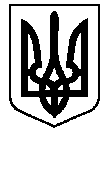 